Important DatesSeptember 3rd-23rd - MClass Reading TestingSeptember 12th- Parent Information Night                           5:30-6:00 (3rd- 5th grade)                          6:00-6:30-PTA Meeting                  6:30-7:00 (1st-2nd Grade)-Our session will be in room 607September 14th- Fun Run/Back to School Picnic 11:30-1:30September 27th- Interims are sent homeSeptember 30th-Teacher Workday-No School for studentsImportant DatesSeptember 3rd-23rd - MClass Reading TestingSeptember 12th- Parent Information Night                           5:30-6:00 (3rd- 5th grade)                          6:00-6:30-PTA Meeting                  6:30-7:00 (1st-2nd Grade)-Our session will be in room 607September 14th- Fun Run/Back to School Picnic 11:30-1:30September 27th- Interims are sent homeSeptember 30th-Teacher Workday-No School for studentsLetterland Words to Practice This Week:  Skill:            ad          ap        at            Tricky Words                    Dad             nap          cat                   the                    mad             lap          hat                    is                    had             map         sat                    my                    sad             tap           rat                   on                                       cap          fat                    a                                                            bat   * We have a test every three weeks (Tri-Weekly)                These words will be on the test scheduled for: September 27th                                                                 Ways to Help Your Child at Home:* Please see the back of this page to view the problem solving wheel we have been discussing in class.  This wheel represents how we resolve    conflict.* Say a number from 1-20 and ask your child to represent that number two different ways (on a ten frame, drawing circles, number line, tally     marks, etc.)  We refer to this in class as a “number splash”.* Have your child discuss how various community helpers keep them safe (firefighter, police, crossing guard, teacher, principal, etc.).*Ask your child to explain how rules at home, at school, & within the community keep them safe, how rules are fair, and ways members resolve conflict Ways to Help Your Child at Home:* Please see the back of this page to view the problem solving wheel we have been discussing in class.  This wheel represents how we resolve    conflict.* Say a number from 1-20 and ask your child to represent that number two different ways (on a ten frame, drawing circles, number line, tally     marks, etc.)  We refer to this in class as a “number splash”.* Have your child discuss how various community helpers keep them safe (firefighter, police, crossing guard, teacher, principal, etc.).*Ask your child to explain how rules at home, at school, & within the community keep them safe, how rules are fair, and ways members resolve conflict Ways to Help Your Child at Home:* Please see the back of this page to view the problem solving wheel we have been discussing in class.  This wheel represents how we resolve    conflict.* Say a number from 1-20 and ask your child to represent that number two different ways (on a ten frame, drawing circles, number line, tally     marks, etc.)  We refer to this in class as a “number splash”.* Have your child discuss how various community helpers keep them safe (firefighter, police, crossing guard, teacher, principal, etc.).*Ask your child to explain how rules at home, at school, & within the community keep them safe, how rules are fair, and ways members resolve conflict 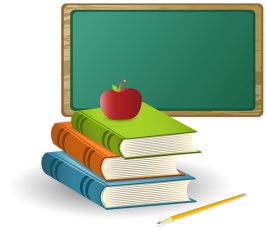 Mrs. Whelan’sWeekly NewsDear Fabulous First Grade Families,     We had a few unpredicted days off and now we are ready to get back into our first grade routine!  This newsletter includes everything you need to know about the week coming up.  Please note that newsletters will now be posted on our Weebly site and on Seesaw. A paper copy will no longer be sent home.  I’ve sent this copy via email also as a reminder for those families who haven’t connected to Seesaw to please do so ASAP.  Thursday is our Parent Information Night.  I will be sharing a lot of important information about our classroom and the first grade curriculum, so please try your best to come.  We will have a special surprise waiting for you!   Please remember that this is not a time for conferences, as I will be setting up time for us to talk individually about your child at the end of October.  Thank you in advance for understanding!  I look forward to seeing you.     This week in math, we will continue to focus on posing a question, collecting data, and analyzing the data.  We will also talk about ten frames and how to represent numbers (1-20) in a variety of ways.  Our first math test on data will be on Wednesday.  In reading, we will continue to practice “Read To Self” and “Read To Someone”.  The Café strategy we will practice is “rollercoaster words”.  This means putting your arm straight out and tapping the top of your arm for the first sound, the middle for the next sound(s), and your wrist for the final sound.  Then run your hand quickly over all of the places you’ve tapped on your arm (like a rollercoaster) to blend all of the sounds together to make a word.  In Letterland, we will practice words with: ad, ap, and at (please see above).  In writing, we will continue to work on zooming in on a small moment.  We will begin to plan our story by breaking it down into parts that sequence the story (First, Next, Then, Last).  In Social Studies, we will continue to learn about safety, being fair, and solving problems within our home, our school, and our community.Please remember to send in a change of clothes-accidents and spills still happen in first grade.Dear Fabulous First Grade Families,     We had a few unpredicted days off and now we are ready to get back into our first grade routine!  This newsletter includes everything you need to know about the week coming up.  Please note that newsletters will now be posted on our Weebly site and on Seesaw. A paper copy will no longer be sent home.  I’ve sent this copy via email also as a reminder for those families who haven’t connected to Seesaw to please do so ASAP.  Thursday is our Parent Information Night.  I will be sharing a lot of important information about our classroom and the first grade curriculum, so please try your best to come.  We will have a special surprise waiting for you!   Please remember that this is not a time for conferences, as I will be setting up time for us to talk individually about your child at the end of October.  Thank you in advance for understanding!  I look forward to seeing you.     This week in math, we will continue to focus on posing a question, collecting data, and analyzing the data.  We will also talk about ten frames and how to represent numbers (1-20) in a variety of ways.  Our first math test on data will be on Wednesday.  In reading, we will continue to practice “Read To Self” and “Read To Someone”.  The Café strategy we will practice is “rollercoaster words”.  This means putting your arm straight out and tapping the top of your arm for the first sound, the middle for the next sound(s), and your wrist for the final sound.  Then run your hand quickly over all of the places you’ve tapped on your arm (like a rollercoaster) to blend all of the sounds together to make a word.  In Letterland, we will practice words with: ad, ap, and at (please see above).  In writing, we will continue to work on zooming in on a small moment.  We will begin to plan our story by breaking it down into parts that sequence the story (First, Next, Then, Last).  In Social Studies, we will continue to learn about safety, being fair, and solving problems within our home, our school, and our community.Please remember to send in a change of clothes-accidents and spills still happen in first grade.